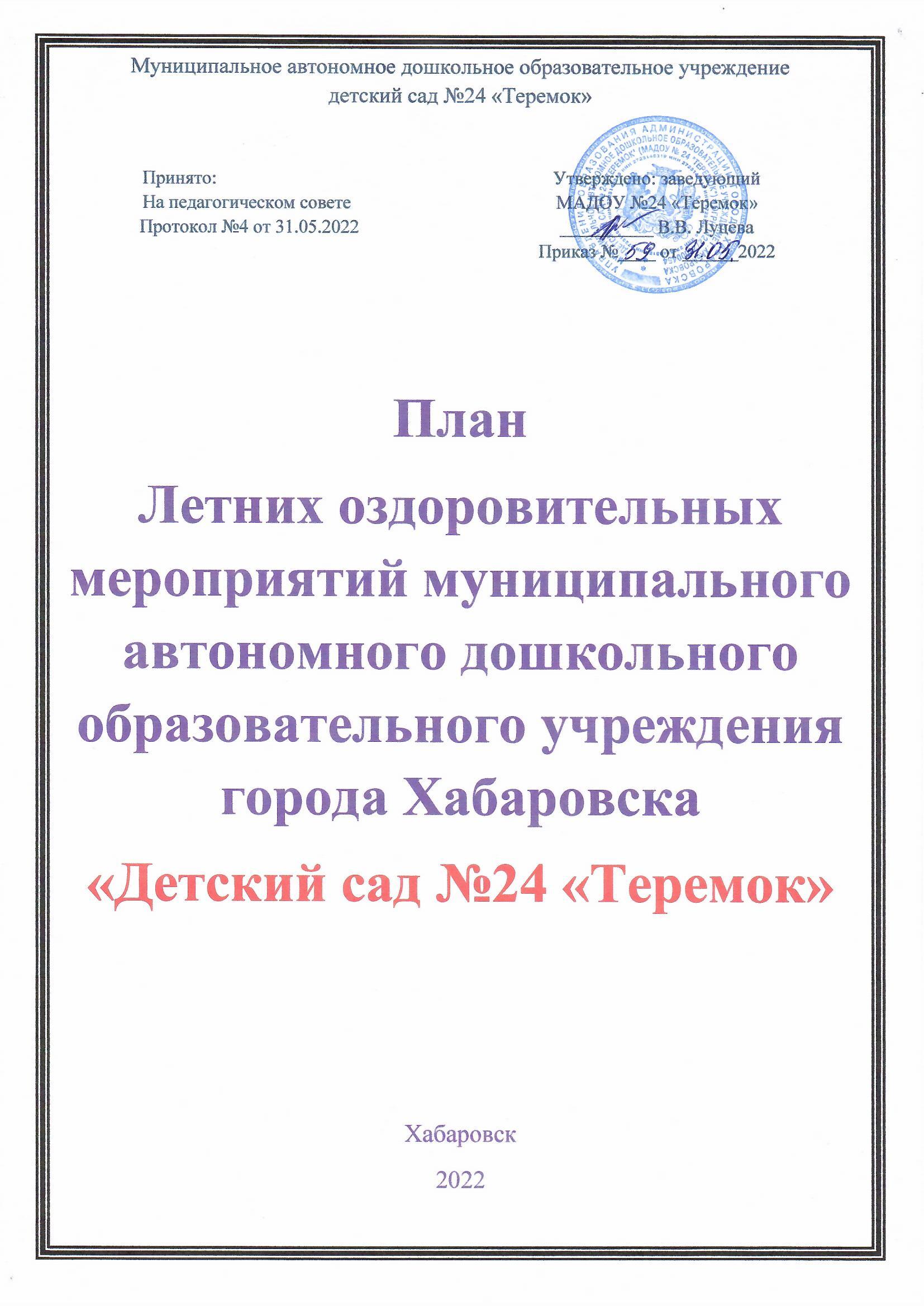 Цель и задачи работы МАДОУ «Детского сада №24 «Теремок»На летний период 2022 годаЦель: сохранение и укрепление физического и психического здоровья воспитанников, учитывая их возрастные и индивидуальные особенности, удовлетворяя потребности в летнем отдыхе, творческой деятельности и движении. Для организации полноценного оздоровительного отдыха детей в летний период в детском саду создаются оптимальные условия для реализации следующих задач:Задачи:- реализовать систему мероприятий, направленных на оздоровление и физическое воспитание детей;- создать условия для физического, психического, нравственного воспитания каждого ребёнка, развития у них любознательности и познавательной активности;- организовать здоровьесберегающий режим, обеспечивающий охрану жизни, предупреждение заболеваемости и детского травматизма;- осуществлять просвещение родителей по вопросам воспитания и оздоровления детей в летний период.